Leidse Binnenstadsgemeenteorde van dienst Zondag 7 oktober 2018ScheppingszondagVierde in de serie diensten ‘Voor een nieuw begin’Voorgangers: prof.dr. Jan Boersema en ds. Margreet KlokkeOuderling van dienst: Metha van VlietOrganist: Willeke SmitsDe Leidse Cantorij o.l.v. Hans BronsInleidend orgelspel: Ach wie nichtig, ach wie flüchtig – Georg Böhm (1661-1733)Ontsteken van de kaarsenMeditatief orgelspel: Psalm 9 – Henderick Speuy (Brielle ca. 1575 - Dordrecht 1625)Looft nu met lofzangen zeer klaar / God die tot Sion woont eenpaar. Deze psalm werd gezongen in de dankdienst in de Pieterskerk op 3 oktober 1574. P.C. Hooft: “Daar … was de beweeghnis zoo weldigh, dat de harten van vroolykheit, de ooghen van traanen ooverliepen, en de sleur van den zang der psalmen deeden haaperen.”  Begroeting door de ouderling van dienstvoorbereidingLied (staande): LB 984: 1-6, waarvan 2 en 4 door de cantorijStilte, Bemoediging Kyriëgebed met gezongen Kyrië (LB 301g)Cantorij: Lobe den Herren (Psalm 103: 2-4) – Heinrich Schütz (1585-1672)Lobe den Herren, meine Seele, und vergiß nicht, was er dir Guts getan hat.Der dir alle deine Sünde vergibet und heilet alle deine Gebrechen.Der dein Leben vom Verderben erlöset, der dich krönet mit Gnad 
und Barmherzigkeit.dienst van het woordGebedVerhaal voor de kinderen Eerste Schriftlezing: Genesis 6: 1-4, Numeri 13: 33 en Job 1: 6; 2: 4 Genesis 6:Deze bijbelteksten komen uit de de Nieuwe Bijbelvertaling en de Bijbel in Gewone Taal © Nederlands Bijbelgenootschap 2004 en 2014; en uit de Willibrordvertaling (editie 2012) © 1975/1995/2012 Katholieke Bijbelstichting. Lied: LB 8: 1, 3 (cantorij), 4, 6Tweede Schriftlezing: Handelingen 17: 26-29Lied: LB 797: 1, 2 (cantorij), 6, 8Preekdienst van gaven en gebedenGebedsintentiesCantorij: To Thee, my Lord – Sergej Rachmaninov (1873-1943)To thee, O Lord, do I lift up my soul. My God, I trust in thee.Gebed, afgesloten met gezamenlijk gebeden ‘Onze Vader’Collecte, met mededelingen uit de gemeenteCantorij: Hymn For the fruits of his creation Lied (staande): LB 981Zending en zegen (met gezongen Amen)De LBG heeft de gewoonte op de zondag na 3 oktober te zingen: LB 708: 1 en 6Uitleidend orgelspel: Toccata in F – Dietrich Buxtehude (1637-1707)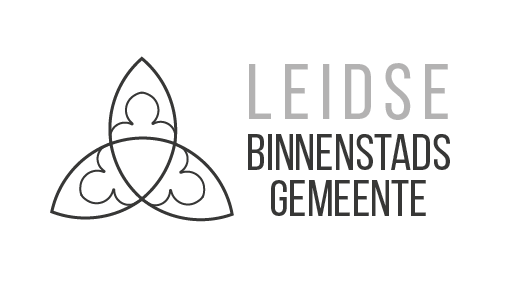 Informatie over de LBG vindt u opwww.leidsebinnenstadsgemeente.nl.Hier vindt u ook de nieuwe cursussen en andere bijzondere activiteiten van seizoen 2018-2019!Kern-cursusDe Kern-cursus is een serie avonden over de hoofdlijnen van leven met de christelijke traditie als bron van inspiratie. Door het volgen van deze avonden kun je je persoonlijke  verhouding tot de traditie herijken en leer je nieuwe mensen kennen. De data in oktober zijn: 10 en 24 oktober. Invoegen kan nog t/m 24 oktober.De cursus is open voor alle belangstellenden, lidmaatschap van de LBG is geen voorwaarde. Wie benieuwd is naar deze cursus kan contact opnemen met ds. Margreet Klokke via 06-48228505 of klokke@leidsebinnenstadsgemeente.nl.Preek en gebeden worden a.s. dinsdag op de website van de Leidse Binnenstadsgemeente geplaatst. U kunt ze daar, wanneer u wilt, nog eens nalezen.Wanneer u naar aanleiding van de inhoud van de dienst een gesprek wilt met de voorganger, kunt u contact met haar opnemen via klokke@leidsebinnenstadsgemeente.nl of 06-48228505.NBVBGTWV 20121 Zo kwamen er steeds meer mensen op aarde, en zij kregen dochters. 2 De zonen van de goden zagen hoe mooi de dochters van de mensen waren, en ze kozen uit hen de vrouwen die ze maar wilden. 3 Toen dacht de HEER: Mijn levensgeest mag niet voor altijd in de mens blijven, hij is immers niets dan vlees; hij mag niet langer dan honderdtwintig jaar leven. 4 In die tijd en ook daarna nog, zolang de zonen van de goden gemeenschap hadden met de dochters van de mensen en kinderen bij hen kregen, leefden de giganten op aarde. Dat zijn de befaamde helden uit het verre verleden.1 Er kwamen steeds meer mensen op aarde, en die mensen kregen zonen en dochters. 2 De dochters waren mooi, en dat zagen de goden. Ze kozen meisjes uit die hun vrouw werden. 3-4 De goden en de dochters van de mensen kregen samen kinderen. Zo kwamen er halfgoden op aarde. Dat zijn de beroemde helden uit het verre verleden.Toen zei de Heer: ‘Ik heb de mensen mijn adem ingeblazen. Maar ik zal ze niet voor altijd laten leven, want mensen zijn geen goden. Ze zullen niet ouder worden dan 120 jaar.’1 Toen de mensen talrijk begonnen te worden op de aardbodem en dochters kregen, 2 zagen de zonen van God hoe mooi de dochters van de mensen waren, en zij kozen uit die dochters ieder een vrouw. 3 Maar de HEER zei: ‘Mijn levensgeest zal niet altijd bij de mens blijven, want hij is maar een nietig wezen; de duur van zijn leven zal honderdtwintig jaar bedragen.’ 4 In die dagen – en ook nog daarna – leefden er reuzen op de aarde, doordat de zonen van God gemeenschap hadden gehad met de dochters van de mensen en zij hun zonen hadden gebaard. Zij waren de befaamde geweldenaars van de oude tijd.Lied (staande): LB 538